Publicado en Madrid el 31/07/2019 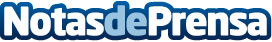 "El patólogo": primera entrega de una trilogía policíaca que rompe con todos los esquemas El joven autor Max Kroennen ha publicado la primera parte de una historia que descolocará al lector desde la primera páginaDatos de contacto:Editorial FalsariaServicios editoriales919 393 317Nota de prensa publicada en: https://www.notasdeprensa.es/el-patologo-primera-entrega-de-una-trilogia Categorias: Literatura http://www.notasdeprensa.es